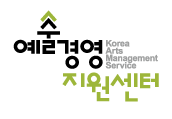 <2018 미술품 감정인력 양성지원> 해외 감정관련 프로그램 참가지원  공모 지원 · 신청서2018 미술품 감정기반 구축[ 해외 감정관련 프로그램 참가지원 ] 공모신청서2018 미술품 감정기반 구축[ 해외 감정관련 프로그램 참가지원 ] 공모신청서2018 미술품 감정기반 구축[ 해외 감정관련 프로그램 참가지원 ] 공모신청서2018 미술품 감정기반 구축[ 해외 감정관련 프로그램 참가지원 ] 공모신청서A-1. 기본정보 A-1. 기본정보 A-1. 기본정보 A-1. 기본정보 성 명(국문) (영문) (영문)생년월일소속/직위주 소이메일유선전화(     )무선전화A-2. 신청사업개요A-2. 신청사업개요A-2. 신청사업개요A-2. 신청사업개요참가 프로그램명※ 1개 이상일 경우, 참가 프로그램 모두 기입※ 1개 이상일 경우, 참가 프로그램 모두 기입※ 1개 이상일 경우, 참가 프로그램 모두 기입프로그램 주관기관국가 및 도시프로그램 진행기간2018년     월     일     ~      월     일 (   박   일)※ 프로그램 일정 외 추가 리서치 일정을 진행할 경우 포함하여 작성※ 프로그램별 진행기간 명시2018년     월     일     ~      월     일 (   박   일)※ 프로그램 일정 외 추가 리서치 일정을 진행할 경우 포함하여 작성※ 프로그램별 진행기간 명시2018년     월     일     ~      월     일 (   박   일)※ 프로그램 일정 외 추가 리서치 일정을 진행할 경우 포함하여 작성※ 프로그램별 진행기간 명시총 소요액 (A)                       원                      ※필수 자부담율(10%) 확인                       원                      ※필수 자부담율(10%) 확인                       원                      ※필수 자부담율(10%) 확인지원 신청액 (B)                       원                       원                       원A-3. 제출서류 및 목록A-3. 제출서류 및 목록A-3. 제출서류 및 목록A-3. 제출서류 및 목록□ 1. 공모지원신청서 (필수)□ 2. 포트폴리오 (필수) : 최근 3년간 관련사업 자료 (10매 이내)□ 3. 참여프로그램 소개자료 : 프로그램 세부일정 및 운영기관이 명시된 자료 (필수)□ 4. 국문이력서 (필수)□ 5. 영문이력서 (필수)□ 6. 기타 (               )□ 1. 공모지원신청서 (필수)□ 2. 포트폴리오 (필수) : 최근 3년간 관련사업 자료 (10매 이내)□ 3. 참여프로그램 소개자료 : 프로그램 세부일정 및 운영기관이 명시된 자료 (필수)□ 4. 국문이력서 (필수)□ 5. 영문이력서 (필수)□ 6. 기타 (               )□ 1. 공모지원신청서 (필수)□ 2. 포트폴리오 (필수) : 최근 3년간 관련사업 자료 (10매 이내)□ 3. 참여프로그램 소개자료 : 프로그램 세부일정 및 운영기관이 명시된 자료 (필수)□ 4. 국문이력서 (필수)□ 5. 영문이력서 (필수)□ 6. 기타 (               )□ 1. 공모지원신청서 (필수)□ 2. 포트폴리오 (필수) : 최근 3년간 관련사업 자료 (10매 이내)□ 3. 참여프로그램 소개자료 : 프로그램 세부일정 및 운영기관이 명시된 자료 (필수)□ 4. 국문이력서 (필수)□ 5. 영문이력서 (필수)□ 6. 기타 (               )이 신청서에 기재된 내용과 제출 자료는 모두 사실임을 약속합니다.2018년    월    일신청자                (인)재단법인예술경영지원센터대표 귀하￭ 개인정보의 수집 및 이용 동의하시겠습니까?     □ 예  /  □ 아니요  · 개인정보 수집 및 이용 목적 : 미술품 감정기반 구축사업 – 미술품 감정인력 양성  · 수집하는 개인정보의 항목 : 신청인 성명, 생년월일, 유/무선전화, e-mail, 소속  · 개인정보의 보유 및 이용기간 :  사업 종료 후 3년 (개인정보보호에 관한 법률)   · 동의 거부권리 안내 : 신청인은 본 개인정보 수집에 대한 동의를 거부하실 수 있으며, 이 경우 신청이 제한됩니다.※ 본인은 개인정보 처리에 관하여 고지 받았으며, 이를 충분히 이해하고 동의합니다.  □ 예  /  □ 아니요 이 신청서에 기재된 내용과 제출 자료는 모두 사실임을 약속합니다.2018년    월    일신청자                (인)재단법인예술경영지원센터대표 귀하￭ 개인정보의 수집 및 이용 동의하시겠습니까?     □ 예  /  □ 아니요  · 개인정보 수집 및 이용 목적 : 미술품 감정기반 구축사업 – 미술품 감정인력 양성  · 수집하는 개인정보의 항목 : 신청인 성명, 생년월일, 유/무선전화, e-mail, 소속  · 개인정보의 보유 및 이용기간 :  사업 종료 후 3년 (개인정보보호에 관한 법률)   · 동의 거부권리 안내 : 신청인은 본 개인정보 수집에 대한 동의를 거부하실 수 있으며, 이 경우 신청이 제한됩니다.※ 본인은 개인정보 처리에 관하여 고지 받았으며, 이를 충분히 이해하고 동의합니다.  □ 예  /  □ 아니요 이 신청서에 기재된 내용과 제출 자료는 모두 사실임을 약속합니다.2018년    월    일신청자                (인)재단법인예술경영지원센터대표 귀하￭ 개인정보의 수집 및 이용 동의하시겠습니까?     □ 예  /  □ 아니요  · 개인정보 수집 및 이용 목적 : 미술품 감정기반 구축사업 – 미술품 감정인력 양성  · 수집하는 개인정보의 항목 : 신청인 성명, 생년월일, 유/무선전화, e-mail, 소속  · 개인정보의 보유 및 이용기간 :  사업 종료 후 3년 (개인정보보호에 관한 법률)   · 동의 거부권리 안내 : 신청인은 본 개인정보 수집에 대한 동의를 거부하실 수 있으며, 이 경우 신청이 제한됩니다.※ 본인은 개인정보 처리에 관하여 고지 받았으며, 이를 충분히 이해하고 동의합니다.  □ 예  /  □ 아니요 이 신청서에 기재된 내용과 제출 자료는 모두 사실임을 약속합니다.2018년    월    일신청자                (인)재단법인예술경영지원센터대표 귀하￭ 개인정보의 수집 및 이용 동의하시겠습니까?     □ 예  /  □ 아니요  · 개인정보 수집 및 이용 목적 : 미술품 감정기반 구축사업 – 미술품 감정인력 양성  · 수집하는 개인정보의 항목 : 신청인 성명, 생년월일, 유/무선전화, e-mail, 소속  · 개인정보의 보유 및 이용기간 :  사업 종료 후 3년 (개인정보보호에 관한 법률)   · 동의 거부권리 안내 : 신청인은 본 개인정보 수집에 대한 동의를 거부하실 수 있으며, 이 경우 신청이 제한됩니다.※ 본인은 개인정보 처리에 관하여 고지 받았으며, 이를 충분히 이해하고 동의합니다.  □ 예  /  □ 아니요 이 신청서에 기재된 내용과 제출 자료는 모두 사실임을 약속합니다.2018년    월    일신청자                (인)재단법인예술경영지원센터대표 귀하￭ 개인정보의 수집 및 이용 동의하시겠습니까?     □ 예  /  □ 아니요  · 개인정보 수집 및 이용 목적 : 미술품 감정기반 구축사업 – 미술품 감정인력 양성  · 수집하는 개인정보의 항목 : 신청인 성명, 생년월일, 유/무선전화, e-mail, 소속  · 개인정보의 보유 및 이용기간 :  사업 종료 후 3년 (개인정보보호에 관한 법률)   · 동의 거부권리 안내 : 신청인은 본 개인정보 수집에 대한 동의를 거부하실 수 있으며, 이 경우 신청이 제한됩니다.※ 본인은 개인정보 처리에 관하여 고지 받았으며, 이를 충분히 이해하고 동의합니다.  □ 예  /  □ 아니요 이 신청서에 기재된 내용과 제출 자료는 모두 사실임을 약속합니다.2018년    월    일신청자                (인)재단법인예술경영지원센터대표 귀하￭ 개인정보의 수집 및 이용 동의하시겠습니까?     □ 예  /  □ 아니요  · 개인정보 수집 및 이용 목적 : 미술품 감정기반 구축사업 – 미술품 감정인력 양성  · 수집하는 개인정보의 항목 : 신청인 성명, 생년월일, 유/무선전화, e-mail, 소속  · 개인정보의 보유 및 이용기간 :  사업 종료 후 3년 (개인정보보호에 관한 법률)   · 동의 거부권리 안내 : 신청인은 본 개인정보 수집에 대한 동의를 거부하실 수 있으며, 이 경우 신청이 제한됩니다.※ 본인은 개인정보 처리에 관하여 고지 받았으며, 이를 충분히 이해하고 동의합니다.  □ 예  /  □ 아니요 이 신청서에 기재된 내용과 제출 자료는 모두 사실임을 약속합니다.2018년    월    일신청자                (인)재단법인예술경영지원센터대표 귀하￭ 개인정보의 수집 및 이용 동의하시겠습니까?     □ 예  /  □ 아니요  · 개인정보 수집 및 이용 목적 : 미술품 감정기반 구축사업 – 미술품 감정인력 양성  · 수집하는 개인정보의 항목 : 신청인 성명, 생년월일, 유/무선전화, e-mail, 소속  · 개인정보의 보유 및 이용기간 :  사업 종료 후 3년 (개인정보보호에 관한 법률)   · 동의 거부권리 안내 : 신청인은 본 개인정보 수집에 대한 동의를 거부하실 수 있으며, 이 경우 신청이 제한됩니다.※ 본인은 개인정보 처리에 관하여 고지 받았으며, 이를 충분히 이해하고 동의합니다.  □ 예  /  □ 아니요 이 신청서에 기재된 내용과 제출 자료는 모두 사실임을 약속합니다.2018년    월    일신청자                (인)재단법인예술경영지원센터대표 귀하￭ 개인정보의 수집 및 이용 동의하시겠습니까?     □ 예  /  □ 아니요  · 개인정보 수집 및 이용 목적 : 미술품 감정기반 구축사업 – 미술품 감정인력 양성  · 수집하는 개인정보의 항목 : 신청인 성명, 생년월일, 유/무선전화, e-mail, 소속  · 개인정보의 보유 및 이용기간 :  사업 종료 후 3년 (개인정보보호에 관한 법률)   · 동의 거부권리 안내 : 신청인은 본 개인정보 수집에 대한 동의를 거부하실 수 있으며, 이 경우 신청이 제한됩니다.※ 본인은 개인정보 처리에 관하여 고지 받았으며, 이를 충분히 이해하고 동의합니다.  □ 예  /  □ 아니요 이 신청서에 기재된 내용과 제출 자료는 모두 사실임을 약속합니다.2018년    월    일신청자                (인)재단법인예술경영지원센터대표 귀하￭ 개인정보의 수집 및 이용 동의하시겠습니까?     □ 예  /  □ 아니요  · 개인정보 수집 및 이용 목적 : 미술품 감정기반 구축사업 – 미술품 감정인력 양성  · 수집하는 개인정보의 항목 : 신청인 성명, 생년월일, 유/무선전화, e-mail, 소속  · 개인정보의 보유 및 이용기간 :  사업 종료 후 3년 (개인정보보호에 관한 법률)   · 동의 거부권리 안내 : 신청인은 본 개인정보 수집에 대한 동의를 거부하실 수 있으며, 이 경우 신청이 제한됩니다.※ 본인은 개인정보 처리에 관하여 고지 받았으며, 이를 충분히 이해하고 동의합니다.  □ 예  /  □ 아니요 이 신청서에 기재된 내용과 제출 자료는 모두 사실임을 약속합니다.2018년    월    일신청자                (인)재단법인예술경영지원센터대표 귀하￭ 개인정보의 수집 및 이용 동의하시겠습니까?     □ 예  /  □ 아니요  · 개인정보 수집 및 이용 목적 : 미술품 감정기반 구축사업 – 미술품 감정인력 양성  · 수집하는 개인정보의 항목 : 신청인 성명, 생년월일, 유/무선전화, e-mail, 소속  · 개인정보의 보유 및 이용기간 :  사업 종료 후 3년 (개인정보보호에 관한 법률)   · 동의 거부권리 안내 : 신청인은 본 개인정보 수집에 대한 동의를 거부하실 수 있으며, 이 경우 신청이 제한됩니다.※ 본인은 개인정보 처리에 관하여 고지 받았으며, 이를 충분히 이해하고 동의합니다.  □ 예  /  □ 아니요 이 신청서에 기재된 내용과 제출 자료는 모두 사실임을 약속합니다.2018년    월    일신청자                (인)재단법인예술경영지원센터대표 귀하￭ 개인정보의 수집 및 이용 동의하시겠습니까?     □ 예  /  □ 아니요  · 개인정보 수집 및 이용 목적 : 미술품 감정기반 구축사업 – 미술품 감정인력 양성  · 수집하는 개인정보의 항목 : 신청인 성명, 생년월일, 유/무선전화, e-mail, 소속  · 개인정보의 보유 및 이용기간 :  사업 종료 후 3년 (개인정보보호에 관한 법률)   · 동의 거부권리 안내 : 신청인은 본 개인정보 수집에 대한 동의를 거부하실 수 있으며, 이 경우 신청이 제한됩니다.※ 본인은 개인정보 처리에 관하여 고지 받았으며, 이를 충분히 이해하고 동의합니다.  □ 예  /  □ 아니요 이 신청서에 기재된 내용과 제출 자료는 모두 사실임을 약속합니다.2018년    월    일신청자                (인)재단법인예술경영지원센터대표 귀하￭ 개인정보의 수집 및 이용 동의하시겠습니까?     □ 예  /  □ 아니요  · 개인정보 수집 및 이용 목적 : 미술품 감정기반 구축사업 – 미술품 감정인력 양성  · 수집하는 개인정보의 항목 : 신청인 성명, 생년월일, 유/무선전화, e-mail, 소속  · 개인정보의 보유 및 이용기간 :  사업 종료 후 3년 (개인정보보호에 관한 법률)   · 동의 거부권리 안내 : 신청인은 본 개인정보 수집에 대한 동의를 거부하실 수 있으며, 이 경우 신청이 제한됩니다.※ 본인은 개인정보 처리에 관하여 고지 받았으며, 이를 충분히 이해하고 동의합니다.  □ 예  /  □ 아니요 B. 프로그램 참가계획                                                      B. 프로그램 참가계획                                                      B. 프로그램 참가계획                                                      B. 프로그램 참가계획                                                      B. 프로그램 참가계획                                                      B. 프로그램 참가계획                                                      B. 프로그램 참가계획                                                      B. 프로그램 참가계획                                                      B. 프로그램 참가계획                                                      B. 프로그램 참가계획                                                      B. 프로그램 참가계획                                                      B-1. 참여자 소개B-1. 참여자 소개B-1. 참여자 소개B-1. 참여자 소개B-1. 참여자 소개B-1. 참여자 소개B-1. 참여자 소개B-1. 참여자 소개B-1. 참여자 소개B-1. 참여자 소개B-1. 참여자 소개신청인 약력신청인 약력신청인 약력※ 본인의 활동 배경 및 목표, 주요활동장르 및 내용, 추구하는 활동 방향 및 향후 계획 등에 대하여 간략하게 서술하여 주십시오. (국문으로 작성)※  공모 신청 관련 활동내용을 우선 고려하여 작성해주시기 바랍니다※ 본인의 활동 배경 및 목표, 주요활동장르 및 내용, 추구하는 활동 방향 및 향후 계획 등에 대하여 간략하게 서술하여 주십시오. (국문으로 작성)※  공모 신청 관련 활동내용을 우선 고려하여 작성해주시기 바랍니다※ 본인의 활동 배경 및 목표, 주요활동장르 및 내용, 추구하는 활동 방향 및 향후 계획 등에 대하여 간략하게 서술하여 주십시오. (국문으로 작성)※  공모 신청 관련 활동내용을 우선 고려하여 작성해주시기 바랍니다※ 본인의 활동 배경 및 목표, 주요활동장르 및 내용, 추구하는 활동 방향 및 향후 계획 등에 대하여 간략하게 서술하여 주십시오. (국문으로 작성)※  공모 신청 관련 활동내용을 우선 고려하여 작성해주시기 바랍니다※ 본인의 활동 배경 및 목표, 주요활동장르 및 내용, 추구하는 활동 방향 및 향후 계획 등에 대하여 간략하게 서술하여 주십시오. (국문으로 작성)※  공모 신청 관련 활동내용을 우선 고려하여 작성해주시기 바랍니다※ 본인의 활동 배경 및 목표, 주요활동장르 및 내용, 추구하는 활동 방향 및 향후 계획 등에 대하여 간략하게 서술하여 주십시오. (국문으로 작성)※  공모 신청 관련 활동내용을 우선 고려하여 작성해주시기 바랍니다※ 본인의 활동 배경 및 목표, 주요활동장르 및 내용, 추구하는 활동 방향 및 향후 계획 등에 대하여 간략하게 서술하여 주십시오. (국문으로 작성)※  공모 신청 관련 활동내용을 우선 고려하여 작성해주시기 바랍니다※ 본인의 활동 배경 및 목표, 주요활동장르 및 내용, 추구하는 활동 방향 및 향후 계획 등에 대하여 간략하게 서술하여 주십시오. (국문으로 작성)※  공모 신청 관련 활동내용을 우선 고려하여 작성해주시기 바랍니다주요활동(최근 3년)주요활동(최근 3년)주요활동(최근 3년)B-2. 참가신청 프로그램 소개B-2. 참가신청 프로그램 소개B-2. 참가신청 프로그램 소개B-2. 참가신청 프로그램 소개B-2. 참가신청 프로그램 소개B-2. 참가신청 프로그램 소개B-2. 참가신청 프로그램 소개B-2. 참가신청 프로그램 소개B-2. 참가신청 프로그램 소개B-2. 참가신청 프로그램 소개B-2. 참가신청 프로그램 소개프로그램 명프로그램 명프로그램 명※ 1개 이상일 경우, 참가 프로그램 모두 기입※ 1개 이상일 경우, 참가 프로그램 모두 기입※ 1개 이상일 경우, 참가 프로그램 모두 기입※ 1개 이상일 경우, 참가 프로그램 모두 기입※ 1개 이상일 경우, 참가 프로그램 모두 기입※ 1개 이상일 경우, 참가 프로그램 모두 기입※ 1개 이상일 경우, 참가 프로그램 모두 기입※ 1개 이상일 경우, 참가 프로그램 모두 기입프로그램 참가기간프로그램 참가기간프로그램 참가기간2018년     월     일     ~       년     월     일 (   박   일)※ 진행기간과 참가기간이 다를 시 진행기간, 참가기간 별도 명시※ 1개 이상 참가할 경우, 프로그램별 진행기간 명시2018년     월     일     ~       년     월     일 (   박   일)※ 진행기간과 참가기간이 다를 시 진행기간, 참가기간 별도 명시※ 1개 이상 참가할 경우, 프로그램별 진행기간 명시2018년     월     일     ~       년     월     일 (   박   일)※ 진행기간과 참가기간이 다를 시 진행기간, 참가기간 별도 명시※ 1개 이상 참가할 경우, 프로그램별 진행기간 명시2018년     월     일     ~       년     월     일 (   박   일)※ 진행기간과 참가기간이 다를 시 진행기간, 참가기간 별도 명시※ 1개 이상 참가할 경우, 프로그램별 진행기간 명시2018년     월     일     ~       년     월     일 (   박   일)※ 진행기간과 참가기간이 다를 시 진행기간, 참가기간 별도 명시※ 1개 이상 참가할 경우, 프로그램별 진행기간 명시2018년     월     일     ~       년     월     일 (   박   일)※ 진행기간과 참가기간이 다를 시 진행기간, 참가기간 별도 명시※ 1개 이상 참가할 경우, 프로그램별 진행기간 명시2018년     월     일     ~       년     월     일 (   박   일)※ 진행기간과 참가기간이 다를 시 진행기간, 참가기간 별도 명시※ 1개 이상 참가할 경우, 프로그램별 진행기간 명시2018년     월     일     ~       년     월     일 (   박   일)※ 진행기간과 참가기간이 다를 시 진행기간, 참가기간 별도 명시※ 1개 이상 참가할 경우, 프로그램별 진행기간 명시장소장소장소국가/ 도시프로그램 소개프로그램 소개프로그램 소개※ 프로그램 주제, 주요 발제자, 일자별 세부프로그램 등※ 프로그램 주제, 주요 발제자, 일자별 세부프로그램 등※ 프로그램 주제, 주요 발제자, 일자별 세부프로그램 등※ 프로그램 주제, 주요 발제자, 일자별 세부프로그램 등※ 프로그램 주제, 주요 발제자, 일자별 세부프로그램 등※ 프로그램 주제, 주요 발제자, 일자별 세부프로그램 등※ 프로그램 주제, 주요 발제자, 일자별 세부프로그램 등※ 프로그램 주제, 주요 발제자, 일자별 세부프로그램 등주관기관주관기관주관기관기관명주관기관주관기관주관기관기관소개기관소개기관소개기관소개기관소개기관소개기관소개기관소개주관기관주관기관주관기관※ 기관 구조, 연혁, 미션 등 기본정보 및 프로그램과 리서치 주제의 전문성 등※ 기관 구조, 연혁, 미션 등 기본정보 및 프로그램과 리서치 주제의 전문성 등※ 기관 구조, 연혁, 미션 등 기본정보 및 프로그램과 리서치 주제의 전문성 등※ 기관 구조, 연혁, 미션 등 기본정보 및 프로그램과 리서치 주제의 전문성 등※ 기관 구조, 연혁, 미션 등 기본정보 및 프로그램과 리서치 주제의 전문성 등※ 기관 구조, 연혁, 미션 등 기본정보 및 프로그램과 리서치 주제의 전문성 등※ 기관 구조, 연혁, 미션 등 기본정보 및 프로그램과 리서치 주제의 전문성 등※ 기관 구조, 연혁, 미션 등 기본정보 및 프로그램과 리서치 주제의 전문성 등C. 지원동기 및 기대효과C. 지원동기 및 기대효과C. 지원동기 및 기대효과C. 지원동기 및 기대효과C. 지원동기 및 기대효과C. 지원동기 및 기대효과C. 지원동기 및 기대효과C. 지원동기 및 기대효과C. 지원동기 및 기대효과C. 지원동기 및 기대효과C. 지원동기 및 기대효과참가의도 및 목적참가의도 및 목적참가의도 및 목적 ※ 프로그램 참가 및 리서치 방문의 의도·목적과 필요성 등을 상세히 기술  ※ 이와 관련한 현재 실행 중이거나 향후 추진 계획 중인 프로젝트가 있는 경우 상세히 기술 ※ 프로그램 참가 및 리서치 방문의 의도·목적과 필요성 등을 상세히 기술  ※ 이와 관련한 현재 실행 중이거나 향후 추진 계획 중인 프로젝트가 있는 경우 상세히 기술 ※ 프로그램 참가 및 리서치 방문의 의도·목적과 필요성 등을 상세히 기술  ※ 이와 관련한 현재 실행 중이거나 향후 추진 계획 중인 프로젝트가 있는 경우 상세히 기술 ※ 프로그램 참가 및 리서치 방문의 의도·목적과 필요성 등을 상세히 기술  ※ 이와 관련한 현재 실행 중이거나 향후 추진 계획 중인 프로젝트가 있는 경우 상세히 기술 ※ 프로그램 참가 및 리서치 방문의 의도·목적과 필요성 등을 상세히 기술  ※ 이와 관련한 현재 실행 중이거나 향후 추진 계획 중인 프로젝트가 있는 경우 상세히 기술 ※ 프로그램 참가 및 리서치 방문의 의도·목적과 필요성 등을 상세히 기술  ※ 이와 관련한 현재 실행 중이거나 향후 추진 계획 중인 프로젝트가 있는 경우 상세히 기술 ※ 프로그램 참가 및 리서치 방문의 의도·목적과 필요성 등을 상세히 기술  ※ 이와 관련한 현재 실행 중이거나 향후 추진 계획 중인 프로젝트가 있는 경우 상세히 기술 ※ 프로그램 참가 및 리서치 방문의 의도·목적과 필요성 등을 상세히 기술  ※ 이와 관련한 현재 실행 중이거나 향후 추진 계획 중인 프로젝트가 있는 경우 상세히 기술프로그램 참가계획프로그램 참가계획프로그램 참가계획※ 프로그램 관련 미팅, 인터뷰 계획 등 참가 및 활용계획을 상세히 작성※ 결과보고서 필수 포함내용을 참조하여 작성※ 프로그램 관련 미팅, 인터뷰 계획 등 참가 및 활용계획을 상세히 작성※ 결과보고서 필수 포함내용을 참조하여 작성※ 프로그램 관련 미팅, 인터뷰 계획 등 참가 및 활용계획을 상세히 작성※ 결과보고서 필수 포함내용을 참조하여 작성※ 프로그램 관련 미팅, 인터뷰 계획 등 참가 및 활용계획을 상세히 작성※ 결과보고서 필수 포함내용을 참조하여 작성※ 프로그램 관련 미팅, 인터뷰 계획 등 참가 및 활용계획을 상세히 작성※ 결과보고서 필수 포함내용을 참조하여 작성※ 프로그램 관련 미팅, 인터뷰 계획 등 참가 및 활용계획을 상세히 작성※ 결과보고서 필수 포함내용을 참조하여 작성※ 프로그램 관련 미팅, 인터뷰 계획 등 참가 및 활용계획을 상세히 작성※ 결과보고서 필수 포함내용을 참조하여 작성※ 프로그램 관련 미팅, 인터뷰 계획 등 참가 및 활용계획을 상세히 작성※ 결과보고서 필수 포함내용을 참조하여 작성기대성과요약기대성과요약기대성과요약※ 본 사업 수행을 통해 기대되는 성과 작성  (국제협력 추진, 국내 감정기반 구축 기대효과, 해당 분야 활용방안 등)※ 본 사업 수행을 통해 기대되는 성과 작성  (국제협력 추진, 국내 감정기반 구축 기대효과, 해당 분야 활용방안 등)※ 본 사업 수행을 통해 기대되는 성과 작성  (국제협력 추진, 국내 감정기반 구축 기대효과, 해당 분야 활용방안 등)※ 본 사업 수행을 통해 기대되는 성과 작성  (국제협력 추진, 국내 감정기반 구축 기대효과, 해당 분야 활용방안 등)※ 본 사업 수행을 통해 기대되는 성과 작성  (국제협력 추진, 국내 감정기반 구축 기대효과, 해당 분야 활용방안 등)※ 본 사업 수행을 통해 기대되는 성과 작성  (국제협력 추진, 국내 감정기반 구축 기대효과, 해당 분야 활용방안 등)※ 본 사업 수행을 통해 기대되는 성과 작성  (국제협력 추진, 국내 감정기반 구축 기대효과, 해당 분야 활용방안 등)※ 본 사업 수행을 통해 기대되는 성과 작성  (국제협력 추진, 국내 감정기반 구축 기대효과, 해당 분야 활용방안 등)추가 리서치계획 및 세부일정추가 리서치계획 및 세부일정추가 리서치계획 및 세부일정※ 프로그램 이외 참여할 리서치계획이 있는 경우 작성  추가 리서치 및 체류는 심사 시 검토대상이며, 결과보고서에는 해당 내용 충실히 반영※ 장소, 일정, 미팅 · 인터뷰 대상 등 세부적으로 작성※ 프로그램 이외 참여할 리서치계획이 있는 경우 작성  추가 리서치 및 체류는 심사 시 검토대상이며, 결과보고서에는 해당 내용 충실히 반영※ 장소, 일정, 미팅 · 인터뷰 대상 등 세부적으로 작성※ 프로그램 이외 참여할 리서치계획이 있는 경우 작성  추가 리서치 및 체류는 심사 시 검토대상이며, 결과보고서에는 해당 내용 충실히 반영※ 장소, 일정, 미팅 · 인터뷰 대상 등 세부적으로 작성※ 프로그램 이외 참여할 리서치계획이 있는 경우 작성  추가 리서치 및 체류는 심사 시 검토대상이며, 결과보고서에는 해당 내용 충실히 반영※ 장소, 일정, 미팅 · 인터뷰 대상 등 세부적으로 작성※ 프로그램 이외 참여할 리서치계획이 있는 경우 작성  추가 리서치 및 체류는 심사 시 검토대상이며, 결과보고서에는 해당 내용 충실히 반영※ 장소, 일정, 미팅 · 인터뷰 대상 등 세부적으로 작성※ 프로그램 이외 참여할 리서치계획이 있는 경우 작성  추가 리서치 및 체류는 심사 시 검토대상이며, 결과보고서에는 해당 내용 충실히 반영※ 장소, 일정, 미팅 · 인터뷰 대상 등 세부적으로 작성※ 프로그램 이외 참여할 리서치계획이 있는 경우 작성  추가 리서치 및 체류는 심사 시 검토대상이며, 결과보고서에는 해당 내용 충실히 반영※ 장소, 일정, 미팅 · 인터뷰 대상 등 세부적으로 작성※ 프로그램 이외 참여할 리서치계획이 있는 경우 작성  추가 리서치 및 체류는 심사 시 검토대상이며, 결과보고서에는 해당 내용 충실히 반영※ 장소, 일정, 미팅 · 인터뷰 대상 등 세부적으로 작성※ 필요 시 칸 추가하여 작성※ 필요 시 칸 추가하여 작성※ 필요 시 칸 추가하여 작성※ 필요 시 칸 추가하여 작성※ 필요 시 칸 추가하여 작성※ 필요 시 칸 추가하여 작성※ 필요 시 칸 추가하여 작성※ 필요 시 칸 추가하여 작성※ 필요 시 칸 추가하여 작성※ 필요 시 칸 추가하여 작성※ 필요 시 칸 추가하여 작성D. 예산계획                                          D. 예산계획                                          D. 예산계획                                          D. 예산계획                                          D. 예산계획                                          D. 예산계획                                          D. 예산계획                                          D. 예산계획                                          D. 예산계획                                          D. 예산계획                                          D. 예산계획                                           ※ 예산지원 내용 및 산출기준표 참조하여 작성 ※ 지원확정금액은 심사과정에서 변경될 수 있음                                   ※ 예산지원 내용 및 산출기준표 참조하여 작성 ※ 지원확정금액은 심사과정에서 변경될 수 있음                                   ※ 예산지원 내용 및 산출기준표 참조하여 작성 ※ 지원확정금액은 심사과정에서 변경될 수 있음                                   ※ 예산지원 내용 및 산출기준표 참조하여 작성 ※ 지원확정금액은 심사과정에서 변경될 수 있음                                   ※ 예산지원 내용 및 산출기준표 참조하여 작성 ※ 지원확정금액은 심사과정에서 변경될 수 있음                                   ※ 예산지원 내용 및 산출기준표 참조하여 작성 ※ 지원확정금액은 심사과정에서 변경될 수 있음                                   ※ 예산지원 내용 및 산출기준표 참조하여 작성 ※ 지원확정금액은 심사과정에서 변경될 수 있음                                   ※ 예산지원 내용 및 산출기준표 참조하여 작성 ※ 지원확정금액은 심사과정에서 변경될 수 있음                                   ※ 예산지원 내용 및 산출기준표 참조하여 작성 ※ 지원확정금액은 심사과정에서 변경될 수 있음                                   ※ 예산지원 내용 및 산출기준표 참조하여 작성 ※ 지원확정금액은 심사과정에서 변경될 수 있음                                   ※ 예산지원 내용 및 산출기준표 참조하여 작성 ※ 지원확정금액은 심사과정에서 변경될 수 있음                                  D-1. 예산 = 총                    원     지원금           원 + 자부담              원D-1. 예산 = 총                    원     지원금           원 + 자부담              원D-1. 예산 = 총                    원     지원금           원 + 자부담              원D-1. 예산 = 총                    원     지원금           원 + 자부담              원D-1. 예산 = 총                    원     지원금           원 + 자부담              원D-1. 예산 = 총                    원     지원금           원 + 자부담              원D-1. 예산 = 총                    원     지원금           원 + 자부담              원D-1. 예산 = 총                    원     지원금           원 + 자부담              원D-1. 예산 = 총                    원     지원금           원 + 자부담              원D-1. 예산 = 총                    원     지원금           원 + 자부담              원D-1. 예산 = 총                    원     지원금           원 + 자부담              원구분구분구분구분구분소요항목산출근거산출근거산출근거지원신청액(원)자부담(원)목세목세목세목세목소요항목산출근거산출근거산출근거지원신청액(원)자부담(원)운영비(210)일반수용비(01)일반수용비(01)일반수용비(01)일반수용비(01)프로그램등록비여비(220)국외여비(02)국외여비(02)국외여비(02)국외여비(02)항공료여비(220)국외여비(02)국외여비(02)국외여비(02)국외여비(02)보험료여비(220)국외여비(02)국외여비(02)국외여비(02)국외여비(02)숙박비합   계합   계합   계합   계합   계합   계합   계합   계합   계[예산지원 내용 및 산출근거 ][예산지원 내용 및 산출근거 ][예산지원 내용 및 산출근거 ][예산지원 내용 및 산출근거 ][예산지원 내용 및 산출근거 ][예산지원 내용 및 산출근거 ][예산지원 내용 및 산출근거 ][예산지원 내용 및 산출근거 ][예산지원 내용 및 산출근거 ][예산지원 내용 및 산출근거 ][예산지원 내용 및 산출근거 ]지원내용지원내용• 왕복항공비 및 숙박비, 여행자보험비 (지원규모 필수 참조)  ※ 권역에 따라 도시 간 이동비(철도 등), 도시 내 이동 불가(공항-숙소 등)• 해외 감정관련 프로그램 참가 경비 일부   예시) 컨퍼런스, 워크숍, 세미나, 렉쳐 시리즈 등 희망 프로그램 선택 가능  • 왕복항공비 및 숙박비, 여행자보험비 (지원규모 필수 참조)  ※ 권역에 따라 도시 간 이동비(철도 등), 도시 내 이동 불가(공항-숙소 등)• 해외 감정관련 프로그램 참가 경비 일부   예시) 컨퍼런스, 워크숍, 세미나, 렉쳐 시리즈 등 희망 프로그램 선택 가능  • 왕복항공비 및 숙박비, 여행자보험비 (지원규모 필수 참조)  ※ 권역에 따라 도시 간 이동비(철도 등), 도시 내 이동 불가(공항-숙소 등)• 해외 감정관련 프로그램 참가 경비 일부   예시) 컨퍼런스, 워크숍, 세미나, 렉쳐 시리즈 등 희망 프로그램 선택 가능  • 왕복항공비 및 숙박비, 여행자보험비 (지원규모 필수 참조)  ※ 권역에 따라 도시 간 이동비(철도 등), 도시 내 이동 불가(공항-숙소 등)• 해외 감정관련 프로그램 참가 경비 일부   예시) 컨퍼런스, 워크숍, 세미나, 렉쳐 시리즈 등 희망 프로그램 선택 가능  • 왕복항공비 및 숙박비, 여행자보험비 (지원규모 필수 참조)  ※ 권역에 따라 도시 간 이동비(철도 등), 도시 내 이동 불가(공항-숙소 등)• 해외 감정관련 프로그램 참가 경비 일부   예시) 컨퍼런스, 워크숍, 세미나, 렉쳐 시리즈 등 희망 프로그램 선택 가능  • 왕복항공비 및 숙박비, 여행자보험비 (지원규모 필수 참조)  ※ 권역에 따라 도시 간 이동비(철도 등), 도시 내 이동 불가(공항-숙소 등)• 해외 감정관련 프로그램 참가 경비 일부   예시) 컨퍼런스, 워크숍, 세미나, 렉쳐 시리즈 등 희망 프로그램 선택 가능  • 왕복항공비 및 숙박비, 여행자보험비 (지원규모 필수 참조)  ※ 권역에 따라 도시 간 이동비(철도 등), 도시 내 이동 불가(공항-숙소 등)• 해외 감정관련 프로그램 참가 경비 일부   예시) 컨퍼런스, 워크숍, 세미나, 렉쳐 시리즈 등 희망 프로그램 선택 가능  • 왕복항공비 및 숙박비, 여행자보험비 (지원규모 필수 참조)  ※ 권역에 따라 도시 간 이동비(철도 등), 도시 내 이동 불가(공항-숙소 등)• 해외 감정관련 프로그램 참가 경비 일부   예시) 컨퍼런스, 워크숍, 세미나, 렉쳐 시리즈 등 희망 프로그램 선택 가능  • 왕복항공비 및 숙박비, 여행자보험비 (지원규모 필수 참조)  ※ 권역에 따라 도시 간 이동비(철도 등), 도시 내 이동 불가(공항-숙소 등)• 해외 감정관련 프로그램 참가 경비 일부   예시) 컨퍼런스, 워크숍, 세미나, 렉쳐 시리즈 등 희망 프로그램 선택 가능  지원규모지원규모• 개인당 최대 500만원 (세금(4.4%)포함)  ※ 필수 자부담율 10% : 500만원 지원신청 시, 50만원 이상 자부담 필요• 개인당 최대 500만원 (세금(4.4%)포함)  ※ 필수 자부담율 10% : 500만원 지원신청 시, 50만원 이상 자부담 필요• 개인당 최대 500만원 (세금(4.4%)포함)  ※ 필수 자부담율 10% : 500만원 지원신청 시, 50만원 이상 자부담 필요• 개인당 최대 500만원 (세금(4.4%)포함)  ※ 필수 자부담율 10% : 500만원 지원신청 시, 50만원 이상 자부담 필요• 개인당 최대 500만원 (세금(4.4%)포함)  ※ 필수 자부담율 10% : 500만원 지원신청 시, 50만원 이상 자부담 필요• 개인당 최대 500만원 (세금(4.4%)포함)  ※ 필수 자부담율 10% : 500만원 지원신청 시, 50만원 이상 자부담 필요• 개인당 최대 500만원 (세금(4.4%)포함)  ※ 필수 자부담율 10% : 500만원 지원신청 시, 50만원 이상 자부담 필요• 개인당 최대 500만원 (세금(4.4%)포함)  ※ 필수 자부담율 10% : 500만원 지원신청 시, 50만원 이상 자부담 필요• 개인당 최대 500만원 (세금(4.4%)포함)  ※ 필수 자부담율 10% : 500만원 지원신청 시, 50만원 이상 자부담 필요[산정기준 및 단가]• USD는1,200원으로 계상 (정산 시에는 실제집행금액 반영하여 정산)[산정기준 및 단가]• USD는1,200원으로 계상 (정산 시에는 실제집행금액 반영하여 정산)[산정기준 및 단가]• USD는1,200원으로 계상 (정산 시에는 실제집행금액 반영하여 정산)[산정기준 및 단가]• USD는1,200원으로 계상 (정산 시에는 실제집행금액 반영하여 정산)[산정기준 및 단가]• USD는1,200원으로 계상 (정산 시에는 실제집행금액 반영하여 정산)[산정기준 및 단가]• USD는1,200원으로 계상 (정산 시에는 실제집행금액 반영하여 정산)[산정기준 및 단가]• USD는1,200원으로 계상 (정산 시에는 실제집행금액 반영하여 정산)[산정기준 및 단가]• USD는1,200원으로 계상 (정산 시에는 실제집행금액 반영하여 정산)[산정기준 및 단가]• USD는1,200원으로 계상 (정산 시에는 실제집행금액 반영하여 정산)[산정기준 및 단가]• USD는1,200원으로 계상 (정산 시에는 실제집행금액 반영하여 정산)[산정기준 및 단가]• USD는1,200원으로 계상 (정산 시에는 실제집행금액 반영하여 정산)